ACTA DE REGISTRO DEL COMITÉ DE CONTRALORÍA SOCIALI. DATOS GENERALES DEL COMITÉ DE CONTRALORÍA SOCIALDATOS DE LOS INTEGRANTES DEL COMITÉ DE CONTRALORÍA SOCIAL(Adjuntar la lista con nombre y firma de los integrantes y asistentes a la constitución del Comité)II. DATOS DE LA OBRA O APOYOS DEL PROGRAMAII. FUNCIONES Y COMPROMISOS QUE REALIZARÁ EL COMITÉ DE CONTRALORÍA SOCIALNota: La conformación del Comité de Contraloría Social, se realizó por mayoría de votos entre los beneficiarios asistentes a la reunión de constitución de Comité, considerando la integración equitativa entre hombres y mujeres.Nombre de la Institución Educativa:Universidad Tecnológica de los Valles Centrales de OaxacaEJERCICIO FISCAL VIGILADO2017X2018Nombre del Comité de Contraloría SocialNúmero de registroFecha  de ConstituciónUniversidad Tecnológica de los Valles Centrales-CCS01 de Agosto de 2018Nombre de los contralores socialesCargoDomicilio particular (Calle, Número, Localidad, Municipio, Estado)Sexo (M/H)EdadFirmaMarcos Fredy Morales CelayaC. Libertad 101, Barrio de Arriba, La Ciénega de Zimatlán, OaxacaH33Cesar Ramírez LópezProfesor de Tiempo CompletoH33Nombre y descripción del tipo de apoyo que se recibe:Segunda ministración de la convocatoria “Fortalecimiento de Cuerpos Académicos 2015”, del Programa para el Desarrollo Profesional Docente (PRODEP)Nombre y descripción del tipo de apoyo que se recibe:Segunda ministración de la convocatoria “Fortalecimiento de Cuerpos Académicos 2015”, del Programa para el Desarrollo Profesional Docente (PRODEP)Nombre y descripción del tipo de apoyo que se recibe:Segunda ministración de la convocatoria “Fortalecimiento de Cuerpos Académicos 2015”, del Programa para el Desarrollo Profesional Docente (PRODEP)Nombre y descripción del tipo de apoyo que se recibe:Segunda ministración de la convocatoria “Fortalecimiento de Cuerpos Académicos 2015”, del Programa para el Desarrollo Profesional Docente (PRODEP)Nombre y descripción del tipo de apoyo que se recibe:Segunda ministración de la convocatoria “Fortalecimiento de Cuerpos Académicos 2015”, del Programa para el Desarrollo Profesional Docente (PRODEP)Nombre y descripción del tipo de apoyo que se recibe:Segunda ministración de la convocatoria “Fortalecimiento de Cuerpos Académicos 2015”, del Programa para el Desarrollo Profesional Docente (PRODEP)Nombre y descripción del tipo de apoyo que se recibe:Segunda ministración de la convocatoria “Fortalecimiento de Cuerpos Académicos 2015”, del Programa para el Desarrollo Profesional Docente (PRODEP)Periodo de ejecución del apoyo:Periodo de ejecución del apoyo:Periodo de ejecución del apoyo:Noviembre 2017Noviembre 2017Noviembre 2017Noviembre 2017Ubicación o Dirección:Ubicación o Dirección:Ubicación o Dirección:Av. Universidad s/n, San Pablo Huixtepec, Zimatlán, OaxacaAv. Universidad s/n, San Pablo Huixtepec, Zimatlán, OaxacaAv. Universidad s/n, San Pablo Huixtepec, Zimatlán, OaxacaAv. Universidad s/n, San Pablo Huixtepec, Zimatlán, OaxacaLocalidad:San Pablo HuixtepecSan Pablo HuixtepecMunicipio:San Pablo Huixtepec, Zimatlán, OaxacaEstado:OaxacaMonto de la obra:Monto de la obra:$ 189,953.00$ 189,953.00Funciones:El objetivo principal de los Comités es dar seguimiento, supervisión y vigilancia del cumplimiento de las metas y acciones comprometidas en el Programa, así como la correcta aplicación de los recursos asignados.Compromisos:Verificar que los beneficiarios del programa cumplan con los requisitos de acuerdo a la normatividad aplicable.Difundir las Actividades de CS en la página institucional.Vigilar que las actividades se lleven de acuerdo a las normas del programa.Tomar las capacitaciones correspondientes.Vigilar la transparencia y el uso adecuado del recurso.Nombre, puesto y firma del (la) Responsable de Contraloría Social en la Institución EducativaNombre y Firma del (la) Representante del Comité de Contraloría Social en la Institución Educativa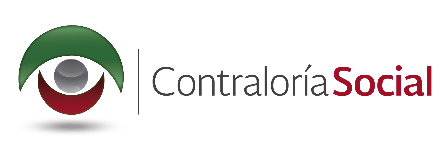 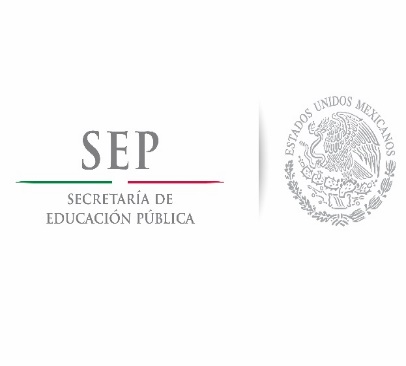 